THE SPECIAL MEETING OF THE PROJECT CONNECT COMMUNITY ADVISORY COMMITTEE  CONVENED
Monday, February 20, 2023
ATP Office | Conference Room203 Colorado Street, Austin, TX 78701(with some members of the CAC participating via video conference)Members in Attendance:	 Members Absent:Joao Paulo Connolly – Chair Pro Tem			       Susana Almanza	       Awais Azhar – Chair   	Katheryn Broadwater   Gretchen Flatau	Elias NoeTheodore Fong	Brianna SnitchlerMichael Gorse   Jeremy HendricksRenee LopezAlex Karner						        Susan Somers							Attendees:Brandon Carr			Courtney Chavez			Alyssa Hedge				Terry Hockens			Lonny SternJocelyn Vokes			CALL TO ORDERMember Joao Paulo Connolly was elected to serve as Chair Pro Tem on the approval of a motion from Member Flatau, seconded by Member Fong. The motion passed with a unanimous decision (10-0). The Project Connect Community Advisory Committee convened in a special called meeting on Monday, February 20, 2023.Chair Pro Tem Connolly called the Committee meeting to order at 5:06 PMLand Acknowledgement
Chair Azhar read the Land Acknowledgement statement.Citizen CommunicationNo citizens provided comment at this time.Action Items
Austin Transit Partnership Executive Position Recommendations – Awais Azhar Chair Azhar provided a draft memo for Austin Transit Partnership Executive Position Recommendations to be sent to the ATP Board Chair and Board Members. The presentation was followed by a question and answer session.
The draft of the memo was approved on a motion from Chair Azhar, with the amendment of the addition of the language, included below, seconded by Member Somers; confirmed with a unanimous vote (10-0).
“…acknowledges the right of the ATP Board to proceed with the decision to appoint, Mr. Canally as Executive Director. We affirm that Mr. Canally is a strong candidate, has proven clear leadership in his role as Interim Executive Director for the organization, and we appreciate his commitment to working closely with the CAC.”
Future Items
		Chair Azhar provided an updated timeline for future presentations.ADJOURN
Chair Pro Tem Connolly adjourned the meeting at 5:37 PM without objection.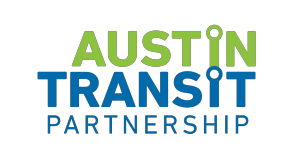 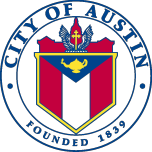 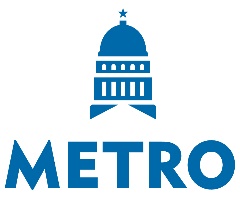 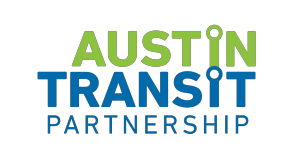 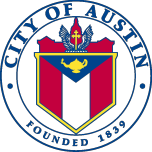 